§7214.  Signboards at grade crossings; ringing of engine bellsEvery railroad corporation shall cause signboards with the words "Railroad Crossing" distinctly painted on each side of the signboards, or as a minimum on one side if signboards are placed facing on-coming traffic in each direction, in letters plainly legible, to be placed and constantly maintained at the side of highways and town ways where they are crossed at grade by those railroads, on posts or other structures, in a position as to be easily seen by persons passing on those ways. Every corporation shall cause a whistle and a bell of at least 35 pounds in weight to be placed on each locomotive used on its railroad, and the whistles shall be sounded as a warning beginning at a distance of 990 feet, on standard or narrow gauge railroads, from all crossings of those ways on the same level, unless the Department of Transportation, on petition of the corporation or of the municipal officers or of 10 or more residents of any city or town in which the crossing is located, after notice and hearing, shall order the sounding of the whistle to be discontinued in any city or village until further order of the department. The bell shall be rung at a distance of 990 feet, on standard or narrow gauge railroads, from grade crossings and be kept ringing until the engine has passed the crossings. On petition of 10 or more residents of the State, after notice to the railroad corporation and a public hearing, the department may in writing order the corporation to give additional warning to travelers on those ways by requiring the sounding of the whistles or the ringing of the bells at other places where the railroads cross the public ways other than at grade or run contiguous to the ways, and the orders shall have the same force and place the same obligations on railroad corporations as when required under this section.  [PL 1989, c. 398, §8 (NEW).]The Commissioner of Transportation may temporarily erect experimental signs at certain grade crossings instead of the signboards with the words "Railroad Crossing," as required in this section, for the purpose of conducting research for the development of improved signs. The erection of experimental signs by the department at a particular crossing shall relieve the railroad company using that crossing from any liability in damages, which might otherwise arise against that company by the temporary removal or temporary obliteration of the railroad company signboard required by this section. The erection and removal of the temporary signs shall be at the expense of the department and the removal and reinstallation of signboards with the words "Railroad Crossing" shall also be at the expense of the department.  [PL 1989, c. 398, §8 (NEW).]Nothing in this section prevents the department from making further rules for safety at any crossing, including a private, temporary, farm or industrial crossing, as it deems expedient or necessary.  [PL 1989, c. 398, §8 (NEW).]SECTION HISTORYPL 1989, c. 398, §8 (NEW). The State of Maine claims a copyright in its codified statutes. If you intend to republish this material, we require that you include the following disclaimer in your publication:All copyrights and other rights to statutory text are reserved by the State of Maine. The text included in this publication reflects changes made through the First Regular and First Special Session of the 131st Maine Legislature and is current through November 1. 2023
                    . The text is subject to change without notice. It is a version that has not been officially certified by the Secretary of State. Refer to the Maine Revised Statutes Annotated and supplements for certified text.
                The Office of the Revisor of Statutes also requests that you send us one copy of any statutory publication you may produce. Our goal is not to restrict publishing activity, but to keep track of who is publishing what, to identify any needless duplication and to preserve the State's copyright rights.PLEASE NOTE: The Revisor's Office cannot perform research for or provide legal advice or interpretation of Maine law to the public. If you need legal assistance, please contact a qualified attorney.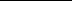 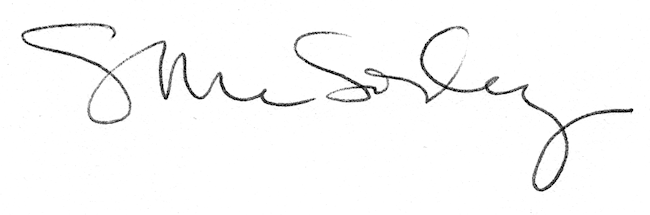 